RACHELLE C. AVARICIOObjective	I am currently looking for a full time position in an environment that offers a greater challenge, increased in benefits, and the opportunity to help the company efficiently and productively. I want to work with a company where I can use my skills and gain further experience while enhancing the company’s reputation.Work ExperienceMunicipal HallAccounting OfficePhilippinesAdmin AideFebruary 15,2016 - May 17, 2016Responsibilities Writing entries for disbursement and reimbursement vouchers and petty cashEncoding information’s for checks or cash advices of financial assistance. Expenses, Cash advances, Payroll and inventoriesFiling documentsProcessing papers or documents that are needed to sign by the department heads.Municipal Hall of AndaMayor’s OfficePoblacion, Anda, PangasinanPhilippinesOJT August 17,2015- September 23, 2015ResponsibilitiesFiling of documentsAssisting indigents that seek for help to the municipality like financial assistance for urgent and emergency purposes. Processing papers or document that are needed to sign by the department heads.Landbank of the Philippines (LEAF) Landbank Easy Access FacilityPoblacion, Anda ,PangasinanPhilippinesOJTJune 15,2015- August 12,2015ResponsibilitiesEncouraging prospective clients to open a savings or checking bank accounts. Offering services like opening accounts, giving them information or requirements needed for their loans and updates about their bank account transactions.Assisting clients on using the CDM (Cash Deposit Machine).Saving, encoding and updating information of new and old Bank accounts of the clients.SkillsCustomer servicesMarketing strategiesEntrepreneuralEducationBachelor of science in Business Administration Major in Marketing Management 2015University of Luzon ,Dagupan, PhilippinesJob Seeker First Name / CV No:  1798122Click to send CV No & get contact details of candidate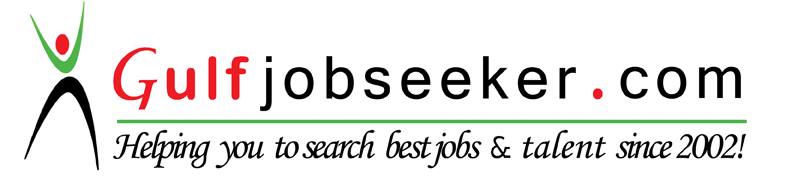 